Comité Intergubernamental sobre Propiedad Intelectual y Recursos Genéticos, Conocimientos Tradicionales y FolcloreTrigésima sexta sesiónGinebra, 25 a 29 de junio de 2018FONDO DE la OMPI de CONTRIBUCIONES VOLUNTARIAS PARA LAS COMUNIDADES INDÍGENAS Y LOCALES ACREDITADAS:  NOTA INFORMATIVA sobrE CONTRIBUCIONES Y SOLICITUDES DE ASISTENCIADocumento preparado por la SecretaríaEn el presente documento se facilita información al Comité Intergubernamental sobre Propiedad Intelectual y Recursos Genéticos, Conocimientos Tradicionales y Folclore (en lo sucesivo “el Comité”) sobre el funcionamiento del Fondo de la OMPI de Contribuciones Voluntarias para las Comunidades Indígenas y Locales Acreditadas (en lo sucesivo “el Fondo”). En el Anexo del documento WO/GA/32/6 figura el Reglamento aplicable al Fondo aprobado por la Asamblea General de la OMPI en su trigésimo segundo período de sesiones, celebrado en septiembre de 2005, y enmendado por la Asamblea General en su trigésimo noveno período de sesiones, en septiembre de 2010.En el 	Artículo 6.f) del Reglamento se establece lo siguiente:“f)	Antes de cada sesión del Comité, el director general de la OMPI entregará a los participantes un documento en el que se informará acerca de lo siguiente:las contribuciones voluntarias que se hayan realizado en favor del Fondo hasta la fecha de elaboración del documento;la identidad de los contribuyentes (salvo que estos últimos deseen preservar su anonimato);la cuantía de los recursos disponibles habida cuenta de las sumas ya utilizadas;la lista de personas que se hayan beneficiado del Fondo desde el anterior documento de información;las personas seleccionadas para beneficiarse del Fondo y que hayan renunciado a la ayuda;el importe de la financiación asignada a cada beneficiario;  yuna reseña suficientemente completa de los candidatos que hayan presentado una solicitud de financiación para la sesión siguiente.Dicho documento se someterá también a examen y deliberación de los miembros de la Junta Asesora.”El presente documento constituye la vigesimoséptima nota informativa de esa índole, conforme a lo dispuesto por la Asamblea General de la OMPI. A continuación figura la información que debe transmitirse a los participantes en la trigésima sexta sesión del Comité:Nivel de contribuciones voluntarias abonadas al Fondo hasta el 27 de abril de 2018 y nombre de los contribuyentes: 86.092,60 francos suizos (equivalentes a 500.000 coronas suecas al tipo de cambio vigente), abonados el 7 de noviembre de 2006 por el Swedish International Biodiversity Programme (SwedBio/CBM);31.684 francos suizos (equivalentes a 20.000 euros al tipo de cambio vigente), abonados el 20 de diciembre de 2006 por el Gobierno de Francia;29.992,50 francos suizos (equivalentes a 25.000 dólares estadounidenses al tipo de cambio vigente), abonados el 27 de marzo de 2007 por el Fondo Christensen;150.000 francos suizos, abonados el 8 de junio de 2007 por el Instituto Federal Suizo de Propiedad Intelectual, Berna (Suiza);5.965,27 francos suizos (equivalentes a 5.000 dólares estadounidenses al tipo de cambio vigente), abonados el 14 de agosto de 2007 por el Ministerio de Ciencia y Tecnología de Sudáfrica;98.255,16 francos suizos (equivalentes a 60.000 euros al tipo de cambio vigente), abonados el 20 de diciembre de 2007 por el Gobierno de Noruega;  100.000 francos suizos, abonados el 7 de febrero de 2008 por el Instituto Federal Suizo de Propiedad Intelectual, Berna (Suiza);12.500 francos suizos (equivalentes a 13.441 dólares estadounidenses al tipo de cambio vigente), abonados el 25 de marzo de 2011 por el Ministerio de Ciencia y Tecnología de Sudáfrica;500 francos suizos (equivalentes a 573 dólares estadounidenses al tipo de cambio vigente), abonados el 10 de mayo de 2011 por un contribuyente anónimo; 89.500 francos suizos (equivalentes a 100.000 dólares australianos al tipo de cambio vigente), abonados el 20 de octubre de 2011 por el Gobierno de Australia;15.000 francos suizos, abonados el 20 de junio de 2013 por el Gobierno de Australia;4.694,40 francos suizos, abonados el 20 de junio de 2013 por el Gobierno de Nueva Zelandia;  y37.835 francos suizos, abonados el 28 de febrero de 2017 por el Gobierno de Australia.Importe total de contribuciones voluntarias abonadas al Fondo hasta el 27 de abril de 2018:
661.236,71 francos suizos. Cuantía de los recursos disponibles: 	Cuantía disponible en el Fondo al 27 de abril de 2018, incluidas las tasas y los intereses bancarios:
8.895,15 francos suizos.	Importes comprometidos al 27 de abril de 2018: 8.100 francos suizos.	Cuantía disponible en el Fondo sustrayendo los importes comprometidos al 27 de abril de 2018: 795,15 francos suizos.Lista de personas que han recibido ayuda del Fondo desde la publicación de la nota anterior: Solicitantes que fueron recomendados para recibir financiación de cara a la trigésima quinta sesión del Comité y que recibieron financiación:Sra. Ali AII SHATUNacionalidad: Camerún
Dirección postal: Bamenda (Camerún)
Nombre del observador acreditado que designa al candidato:Mbororo Social Cultural Development Association (MBOSCUDA)
Sede del observador acreditado: Bamenda (Camerún)Sr. Nelson DE LEÓN KANTULENacionalidad:  PanamáDirección postal:  Panamá (Panamá)Nombre del observador acreditado que designa al candidato:Asociación Kunas Unidos por Napguana (KUNA)Sede del observador acreditado:  Corregimiento Vista Alegre, Arraijan (Panamá)Sr. Stephen RWAGWERINacionalidad:  UgandaDirección postal:  Fort Portal (Uganda)Nombre del observador acreditado que designa al candidato:Engabu Za Tooro (Tooro Youth Platform for Action)Sede del observador acreditado:  Fort Portal (Uganda)Sra. Polina SHULBAEVANacionalidad:  Federación de RusiaDirección postal:  Tomsk City (Federación de Rusia)Nombre del observador acreditado que designa al candidato:Centre for Support of Indigenous Peoples of the North/Russian Indigenous Training Centre (CSIPN/RITC)Sede del observador acreditado:  Moscú (Federación de Rusia)Sra. Jennifer TAULI CORPUZNacionalidad:  FilipinasDirección postal:  Ciudad Quezón (Filipinas)Nombre del observador acreditado:  Tebtebba Foundation – Indigenous Peoples’ International Centre for Policy Research and EducationSede del observador acreditado:  Baguio (Filipinas)Solicitantes que fueron recomendados para recibir financiación de cara a la trigésima sexta sesión del Comité (por orden de prioridad):Sra. Jennifer TAULI CORPUZNacionalidad:  FilipinasDirección postal:  Ciudad Quezón (Filipinas)Nombre del observador acreditado:  Tebtebba Foundation – Indigenous Peoples’ International Centre for Policy Research and EducationSede del observador acreditado:  Baguio (Filipinas)Sra. Lucia Fernanda INACIO BELFORT SALESNacionalidad:  BrasilDirección postal:  Ronda Alta (RS) (Brasil)Nombre del observador acreditado que designa al candidato:Instituto Indígena Brasilero da Propriedade Intelectual (INBRAPI)Sede del observador acreditado:  Ronda Alta (RS) (Brasil)Sr. Hamadi AG MOHAMED ABBANacionalidad:  MalíDirección postal:  Tombuctú (Malí)Nombre del observador acreditado que designa al candidato:  ADJMORSede del observador acreditado:  Tombuctú (Malí)Sra. Polina SHULBAEVANacionalidad:  Federación de RusiaDirección postal:  Tomsk City (Federación de Rusia)Nombre del observador acreditado que designa al candidato:Centre for Support of Indigenous Peoples of the North/Russian Indigenous Training Centre (CSIPN/RITC)Sede del observador acreditado:  Moscú (Federación de Rusia)Sra. Kathy HODGSON-SMITHNacionalidad:  CanadáDirección postal:  Saskatoon, Saskatchewan (Canadá)Nombre del observador acreditado que designa al candidato:Métis National CouncilSede del observador acreditado:  Ottawa (Canadá)Desembolsos por haber participado en la trigésima quinta sesión del Comité:Sra. Ali AII SHATU:  3.008,10 francos suizosSr. Nelson DE LEÓN KANTULE:  3.172,85 francos suizosSr. Stephen RWAGWERI:  2.582,10 francos suizosSra. Polina SHULBAEVA:  2.613 francos suizosSra. Jennifer TAULI CORPUZ:  2.625,10 francos suizosImportes comprometidos para participar en la trigésima sexta sesión del Comité:Sra. Jennifer TAULI CORPUZ:  2.700 francos suizosSra. Lucia Fernanda INACIO BELFORT SALES:  5.400 francos suizos Lista de personas que solicitan apoyo para la siguiente sesión del Comité (por orden alfabético):Sr. Babagana ABUBAKARNacionalidad:  NigeriaDirección postal:  Maiduguri (Borno) (Nigeria)Nombre del observador acreditado que designa al candidato: Kanuri Development AssociationSede del observador acreditado:  Maiduguri (Borno) (Nigeria)Sr. Hamadi AG MOHAMED ABBANacionalidad:  MalíDirección postal:  Tombuctú (Malí)Nombre del observador acreditado que designa al candidato:  ADJMORSede del observador acreditado:  Tombuctú (Malí)Sr. Agoussou Marcellin AIGBENacionalidad:  BeninDirección postal:  Cotonou (Benin)Nombre del observador acreditado que designa al candidato:Jeunesse Sans Frontières BéninSede del observador acreditado:  Cotonou (Benin)Sr. Siddhartha Priya ASHOKNacionalidad:  IndiaDirección postal:  Mumbai (India)Nombre del observador acreditado que designa al candidato:National Educational Social and Traditional Knowledge (NEST) FoundationSede del observador acreditado:  Sivasagar (Assam) (India)Sr. Mohammed Ali AZIZ AL NAEBNacionalidad:  YemenDirección postal:  Sana’a (Yemen)Nombre del observador acreditado que designa al candidato:Al-Zain Organization for Intellectual Property (ZIPO)Sede del observador acreditado:  Sana’a (Yemen)Sra. Edna Maria DA COSTA E SILVA Nacionalidad:  BrasilDirección postal:  Belém (Brasil)Nombre del observador acreditado que designa al candidato:Cooperativa Ecológica de las mujeres colectoras de la isla de Maraió (CEMEM)Sede del observador acreditado:  Marajó (Brasil)Sr. Nelson DE LEÓN KANTULENacionalidad:  PanamáDirección postal:  Panamá (Panamá)Nombre del observador acreditado que designa al candidato:Asociación Kunas Unidos por Napguana (KUNA)Sede del observador acreditado:  Corregimiento Vista Alegre, Arraijan (Panamá)Sra. Lucia Fernanda INACIO BELFORT SALESNacionalidad:  BrasilDirección postal:  Ronda Alta (RS) (Brasil)Nombre del observador acreditado que designa al candidato:Instituto Indígena Brasilero da Propriedade Intelectual (INBRAPI)Sede del observador acreditado:  Ronda Alta (RS) (Brasil)Sr. John Kolol OLE TINGOI Nacionalidad:  KenyaDirección postal:  Nanyuki (Kenya)Nombre del observador acreditado que designa al candidato:Maasai Cultural Heritage FoundationSede del observador acreditado:  Nanyuki (Kenya)Sr. Kamal Kumar RAI Nacionalidad:  NepalDirección postal:  Katmandú (Nepal)Nombre del observador acreditado que designa al candidato:  Himalayan Folklore and Biodiversity Study Program, IPs Society for Wetland Biodiversity Conservation NepalSede del observador acreditado:  Katmandú (Nepal)Sr. Ali Naji SHAMS ADDINNacionalidad:  YemenDirección postal:  Sana’a (Yemen)Nombre del observador acreditado que designa al candidato:Al-Zain Organization for Intellectual Property (ZIPO)Sede del observador acreditado:  Sana’a (Yemen)Se invita al Comité a tomar nota del contenido del presente documento.[Fin del documento]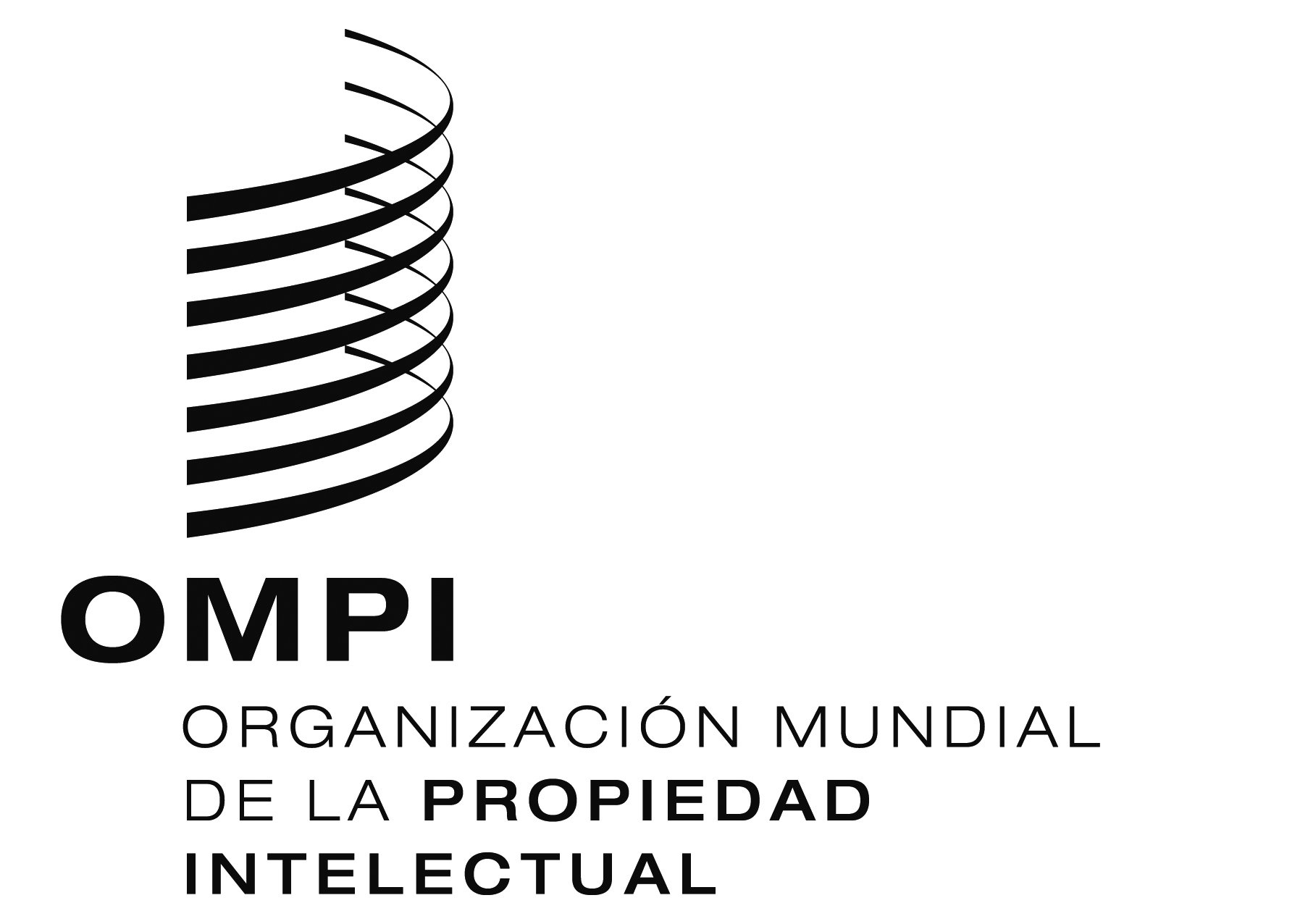 SWIPO/GRTKF/IC/36/INF/4  WIPO/GRTKF/IC/36/INF/4  WIPO/GRTKF/IC/36/INF/4  ORIGINAL: INGLÉS ORIGINAL: INGLÉS ORIGINAL: INGLÉS FECHA:: 4 DE MAYO DE 2018 FECHA:: 4 DE MAYO DE 2018 FECHA:: 4 DE MAYO DE 2018 